FACILITADOR DE PROCESOS DE COACHING DEPORTIVORUEDA DE LA VIDA PERSONALMódulo: 1Tarea: 1Seleccionar los 8 aspectos que consideres fundamentales en tu vida personal.Puntea cada aspecto del 1 al 10Dibuja, atendiendo a la puntuación de cada aspecto tu rueda de la vida profesional.Elije un aspecto a mejorar.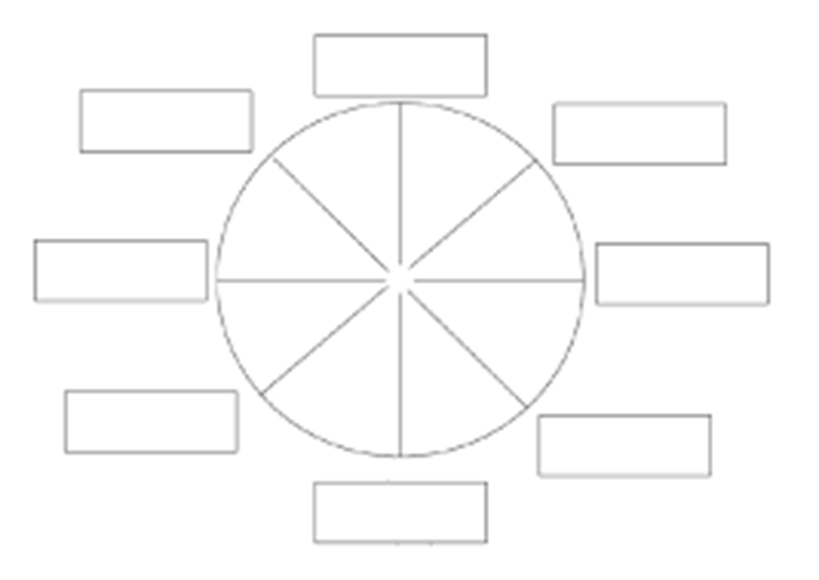 Nombre:Fecha:Elegir un aspecto a mejorarPor qué es importante?Para qué es importante?Lluvia de acciones para cumplir con el objetivoCon cuales 2 me voy a comprometer?